Федеральное государственное бюджетное  образовательное учреждение высшего образования «Саратовский государственный технический университет имени Гагарина Ю.А.»Энгельсский технологический институт (филиал)Кафедра «Технология и оборудование химических, нефтегазовых и пищевых производств»РАБОЧАЯ ПРОГРАММАпо дисциплинеБ.1.2.10.1 «Основы проектной деятельности»направления подготовки 21.03.01 «Нефтегазовое дело»Профиль «Эксплуатация и обслуживание технологических объектов нефтегазового производства»форма обучения – очнаякурс – 2семестр – 3зачетных единиц – 3часов в неделю – 3всего часов – 108в том числе:лекции – 16коллоквиумы – нетпрактические занятия – 16лабораторные занятия – нетсамостоятельная работа – 76зачет – 3 семестрэкзамен – нетРГР – неткурсовая работа – неткурсовой проект – нет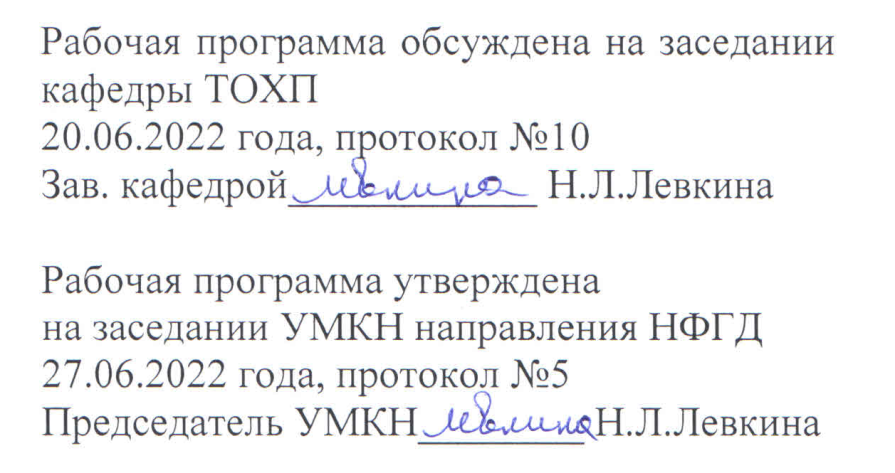 Энгельс 20221. Цели и задачи  освоения дисциплиныЦелями освоения учебной дисциплины «Основы проектной деятельности» являются формирование у студентов общепрофессиональных и профессиональных компетенций в соответствии с ФГОС, целенаправленное и последовательное использование практических методов проектирования, получение знаний, умений и навыков разработки образовательных и социальных проектов и программ на основе прогнозирования процессов в системе образования;Задачи:- ознакомление студентов с основными принципами и методами управления проектами,- выделение основных этапов написания проектной работы; - получение представления о научных методах, используемых при написании и проведении исследования; - изучение способов анализа и обобщения полученной информации; - получение представления об общелогических методах и научных подходах; - получение представления о процедуре защиты курсовой (выпускной квалификационной)  работы.2. Место дисциплины в структуре ОПОП ВОДисциплина «Основы проектной деятельности» входит в перечень дисциплин (дисциплины по выбору студента) (Б.1.2) основной образовательной программы бакалавриата по направлению 21.03.01 «Нефтегазовое дело». К началу её изучения студенты должны иметь знания, позволяющие им понимать основные аспекты функционирования современного общества (предшествующие дисциплины «Экономика», «Социология», «Психология», «Политология»), суть информационно-коммуникационных процессов (предшествующие и параллельные дисциплины «Основы теории коммуникации», «Теория и практика массовой информации», «Основы маркетинга», «Основы менеджмента»). Содержательно она закладывает основы знаний и умений для выполнения научно- исследовательской работы, прохождения производственной практики, написания выпускной квалификационной работы, изучения таких дисциплин как «Планирование рекламны кампаний», «Планирование PR-кампаний», «Интегрированные маркетинговые коммуникации», «»Рекламный креатив», Организация рекламных и PR-мероприятий», «Антикризисные коммуникации», «Основы брендинга» 3. Перечень планируемых результатов обучения по дисциплине Компетенции студента, формируемые в результате освоения дисциплины  системное и критическое мышление (УК-1);  разработка и реализация проектов (УК-2) Ожидаемые результаты знать: - сущность понятия проектного менеджмента и основные этапы развития проекта; - современные представления о проектной культуре; - содержательные этапы проектной деятельности - сущность стратегического планирования, его компоненты; - инновационные подходы к проектной работе в современной России; Уметь: - определить цель, описать основные шаги по достижению поставленной цели, концентрироваться на достижении цели; - осуществлять письменную коммуникацию (уметь составлять план работы, презентовать информацию, оформлять заявку и т.п.); - управления проектом в процессе его реализации; - применять различные техники планирования деятельности по проекту; Владеть навыками: - сбора и обработки информации, материалов (уметь выбрать подходящую информацию и правильно ее использовать);- составления алгоритма анализа ситуации, целеполагания, планирования и оценки результатов проекта; техники мониторинга деятельности по проекту - составления проектной документации 4. Общая трудоемкость дисциплины Общая трудоемкость дисциплины: 3 зачетные единицыРаспределение трудоемкости дисциплины по темам и видам занятий5. Содержание лекционного курсаСодержание дисциплины Сущность и особенности проектной деятельности. Понятие проектной культуры. Появление и развитие понятия «проект». Этапы проектной деятельности (подготовка, управления реализацией, оценки и т.п.). Классификация проектов. Примеры проектов (исследовательские, социальные, инновационные, бизнес-проекты, гражданских инициатив, образовательные и т.д.). Виды проектов в образовательной деятельности. Содержание проектной деятельности. Методы управления проектами. Характеристика этапов проектной деятельности. Подготовка проектной документации (технико-экономическое обоснование, техническое задание, бизнес-план, бриф, соглашение, договор, контракт. Целеполагание и планирование (времени и ресурсов). Иерархия конечных и промежуточных целей. Распределения функциональных сфер. Мониторинг и индикация ключевых событий/мероприятий. Оценка рисков. Методы и инструменты проведения исследований в ходе проектной деятельности Представление6. Содержание коллоквиумов Коллоквиумы программой и учебным планом не предусмотрены.7. Перечень практических занятий8. Перечень лабораторных работЛабораторных работ программой и учебным планом не предусмотрено.9. Задания для самостоятельной работы студентов10. Расчетно-графическая работаРасчетно-графическая работа программой и учебным планом не предусмотрена.11. Курсовая работа Курсовая работа программой и учебным планом не предусмотрена.12. Курсовой проект Курсовой проект программой и учебным планом не предусмотрен.13. Фонд оценочных средств для проведения промежуточной аттестации обучающихся по дисциплине (модулю)Изучение дисциплины Б.1.2.1 «Основы проектной деятельности» направлено на формирование профессиональных компетенций при получение знаний, умений и навыков разработки образовательных и социальных проектов и программ на основе прогнозирования процессов в системе образования; (УК-1, УК-2). Перечень показателей для соответствующих компетенций составлен с учетом имеющихся в программе профессионального модуля умений и знаний. Указанные компетенции формируются в соответствии со следующими этапами: 1. Формирование и развитие теоретических знаний, предусмотренных указанными компетенциями (лекционные занятия, самостоятельная работа студентов); 2. Приобретение и развитие практических умений, предусмотренных компетенциями (практические занятия, самостоятельная работа студентов);  3. Закрепление теоретических знаний, умений и практических навыков, предусмотренных компетенциями, в ходе решения конкретных технических задач на практических занятиях, успешной сдачи зачета.Сформированность компетенции в рамках освоения данной дисциплины оценивается по трехуровневой шкале: - пороговый уровень является обязательным для всех обучающихся по завершении освоения дисциплины; - продвинутый уровень характеризуется превышением минимальных характеристик сформированности компетенции по завершении освоения дисциплины; - высокий уровень характеризуется максимально возможной выраженностью компетенции и является важным качественным ориентиром для самосовершенствования. Для компетенции УК-1: Пороговый уровень освоения компетенции: способен осуществлять поиск информации, знает методики поиска сбора и обработки информации актуальные российские и зарубежные источники информации в сфере профессиональной деятельности.Продвинутый уровень освоения компетенции: умеет применять методики поиска, сбора и обработки информации; осуществлять критический анализ и синтез информации, полученной из разных источников; применять системный подход для решения поставленных задач.Высокий уровень освоения компетенции: способен осуществлять поиск, критический анализ и синтез информации, применять системный подход для решения поставленных задачДля компетенции УК-2:Пороговый уровень освоения компетенции: знает виды ресурсов и ограничений для решения профессиональных задач, основные методы оценки разных способов решения задач, действующее законодательство и правовые нормы, регулирующие профессиональную деятельность.Продвинутый уровень освоения компетенции: умеет проводить анализ поставленной цели и формулировать задачи, которые необходимо решить для ее достижения, анализировать альтернативные варианты для достижения намеченных результатов, использовать нормативно-правовую документацию в сфере профессиональной деятельности.Высокий уровень освоения компетенции: владеет методиками разработки цели и задач проекта, методами оценки потребности в ресурсах, продолжительности и стоимости проекта; навыками работы с нормативно-правовой документацией.При достаточном качестве освоения приведенных знаний, умений и навыков  преподаватель оценивает освоение данной компетенции в рамках настоящей дисциплины на высоком, продвинутом или пороговом уровне. В противном случае компетенция в рамках настоящей дисциплины считается неосвоенной.Фонд оценочных средств текущей успеваемости и промежуточной аттестации  студентов по итогам освоения дисциплины «Основы проектной деятельности» представляют собой комплект контролирующих материалов следующих видов:- Письменные опросы по теории (модули). Проверяются  знания  текущего  материала.-  Экспрессные  опросы.  Представляют  собой  набор  коротких  вопросов по  определенной  теме,  требующих  быстрого  и  короткого  ответа. Проверяются  знания  текущего  материала.-   Билеты для зачета  состоят  из  двух теоретических  вопросов  по  всем разделам, изучаемых в семестре и практической задачи. - Тестовые  задания  в  адаптивной  среде  тестирования  (АСТ)  для проверки  знаний  по  дисциплине  «Основы проектной деятельности»,  включающие  все  основные  разделы  курса,  рассчитаны на выполнение в течение 25 минут; предназначены для проверки знаний, умений и навыков при решении конкретных задач. Критерии оценки для контрольного тестирования:                                      - контрольное тестирование зачтено, если студент дал правильные ответы на контрольные вопросы от 50% и выше;- контрольное тестирование не зачтено, если студент дал правильные ответы в промежутке от 0 до 49%.Критерии оценки для зачета:- «зачтено» заслуживает студент, обнаруживший полное знание материала изученной дисциплины, успешно выполняющий предусмотренные задания, усвоивший основную литературу, рекомендованную рабочей программой дисциплины; показавший систематический характер знаний по дисциплине, ответивший на все вопросы билета; при этом допускаются непринципиальные ошибки. - «не зачтено» выставляется студенту, обнаружившему серьезные пробелы в знаниях основного материала изученной дисциплины, допустившему принципиальные ошибки в выполнении заданий, не ответившему на все вопросы билета и дополнительные вопросы. Текущий контрольМодуль 11. Выбрать реально существующий проект, проанализировать, к какому виду он относится, используя знания, полученные при изучении классификаций проектов.2. Сформулируйте идею проекта. Выделите проблему, которая должна быть решена с помощью предлагаемого проекта. Определите систему для решения проблемы. Выделите общую цель и критерии системы. Произведите декомпозицию целей системы. Выявите процессы и ресурсы системы. Определите риски проекта.Модуль 1Подготовить отчет и доклад-презентацию о проекте, в котором изложены суть и результаты проекта.Определите индикаторы, позволяющие оценить результативность и эффективность предложенного проекта.Оцените результаты собственной проектной деятельности по перечисленным критериям.Вопросы к зачету1. Определение проектной деятельности. Классификацияпроектов.2. Какие факторы оказывают влияние на эффективность проекта?3. Понятия «эффективность» и «результативность».4. Какие показатели отражают результативность проекта?5. Какие виды ограничений имеет проект?6. Какова цель управления сроками реализации проекта?7. Достоинства и недостатки использования метода проектовв учебной деятельности.8. Роль и место проектной деятельности в системе образования и в процессе социализации молодежи.9. Системная модель проектирования.10. Жизненный цикл проекта.11. Методология проекта.12. Системный анализ и проектирование структуры проектаи мотивации проектной команды.13. Принципы построения дерева проблем и дерева целей.14. Понятие и виды риска. «SWOT-анализ»15. Метод проектной деятельности.16. Основные цели проектирования.17. Содержание и этапы проектной деятельности.18. Процессы планирования и определения целей проекта.19. Принцип декомпозиции целей и создания иерархическойструктуры.20. Построение модели проекта. Разработка сетевых моделейпроектов.21. Письменный отчет как форма представления результатовпроектной деятельности.22. Презентация проекта как форма представления результатов проектной деятельности.14. Образовательные технологииВ ходе освоения дисциплины при проведении аудиторных занятий используются следующие образовательные технологии: - проведение практических занятий, связанных с отработкой навыков составления проекта, работа с кейсами; -подготовка, публичные презентации и обсуждение докладов; - работы обучающихся на семинарских занятиях (ответов, дополнений, замечаний) - выполнение, презентация и защита проектного задания. При организации самостоятельной работы занятий используются следующие образовательные технологии: - работа с текстами: лекций, учебниками, дополнительной литературой, в том числе материалами Интернета; - подготовка докладов; - подготовка индивидуального проекта; - подготовка к выступлению на семинарах, групповых дискуссиях; - подготовка к зачету. 15. Перечень учебно-методического обеспечения для обучающихся по дисциплинеОбязательные изданияПоляков Н.А. и др. Управление инновационными проектами. Учебник и практикум. М., Юрайт, 2018. – 330 с. ЭБС «Юрайт» https://biblio-online.ru/book/  Шкурко В.Е. и др. Управление рисками проекта. М., Юрайт, 2018. – 182 с. ЭБС «Юрайт» https://biblio-online.ru/book/ А.Г. Ивасенко, Я.И. Никонова, М.В. Каркавин. Управление проектами: учебное пособие. Ростов н/Д: Феникс, 2009. – 330 с. 5.2. Дополнительные издания Стегний В.Н. Социальное прогнозирование и проектирование. М., Юрайт, 2018. – 219 с. ЭБС «Юрайт» https://biblio-online.ru/book/ Азарская, М.А. Научно-исследовательская работа в вузе : учебное пособие / М.А. Азарская, В.Л. Поздеев ; Поволжский государственный технологический университет. - Йошкар-Ола : ПГТУ, 2016. - 230 с. : ил. - Библиогр.: с. 166-168. - ISBN 978-5-8158-1785-2 ; То же [Электронный ресурс]. - URL: http://biblioclub.ru/index.php?page=book&id=461553 (04.09.2017).Михалкина, Е.В. Организация проектной деятельности : учебное пособие / Е.В. Михалкина, А.Ю. Никитаева, Н.А. Косолапова ; Министерство образования и науки Российской Федерации, Южный федеральный университет, Экономический факультет. - Ростов на Дону : Издательство Южного федерального университета, 2016. - 146 с. : схем., табл. - Библиогр.: с. 121-125. - ISBN 978-5-9275-1988-0 ; То же [Электронный ресурс]. - URL: http://biblioclub.ru/index.php?page=book&id=461973 (04.09.2017).Информационное обеспечение обученияhttp://www.it-n.ru/Board.aspx?cat_no=133205&Tmpl=Themes&BoardId=270361http://www.it-n.ru/Board.aspx?cat_no=72958&Tmpl=Themes&BoardId=72961Источники ИОС3.  http://techn.sstu.ruБазы данных, информационно-справочные и поисковые системы:  Академия Google –поисковая система, разработанная специально для студентов, ученых и исследователей, предназначена для поиска информации в онлайновых академических журналах и материалах, прошедших экспертную оценку;  РИБК – портал «Российского информационно-библиотечного консорциума» предоставляет возможность расширенного поиска библиографических данных и полнотекстовых ресурсов в электронных каталогах пяти крупнейших библиотек России;  SCIRUS – поисковая система, нацеленная на поиск исключительно научной информации, позволяет находить информацию в научных журналах, персональных страницах ученых, университетов и исследовательских центров.  Электронные библиотеки открытого доступа:  Единое окно доступа к образовательным ресурсам – это информационная система, которая предоставляет свободный доступ к каталогу образовательных интернет-ресурсов и полнотекстовой электронной учебно-методической библиотеке для общего и профессионального образования.  Ассоциация исследователей российского общества (АИРО-XXI) – автономная некоммерческая организация «НИЦ Ассоциация исследователей российского обществаXXI» создана в 1991 г. рядом ведущих российских исследователей. Совместные проекты реализуются совместно с институтами РАН, МГУ, РГГУ, РУДН, Уральским государственным университетом и другими. На сайте представлены исторические и политологические исследования.  Информационно-правовая система «Консультант-Плюс»,  Научная электронная библиотека eLIBRARY.RU и др.  Электронно-библиотечная система «BOOK.ru»Перечень ресурсов информационно-телекоммуникационной сети «Интернет» (далее – сеть «Интернет»), необходимых для освоения дисциплиныРоссийский общеобразовательный портал: http://www.school.edu.ru/default.asp Сайт «Модернизация российского образования»  http://www.edu.ru/db/mo/Data/d_02/393.htm Сайт «Образование: исследования в мире»: http: //www.oim.ru Сайт электронной библиотеки http://www.knigafund.ru Научная электронная библиотека eLIBRARY.RU Сайт Мир книг – http://mirknig.com / Сайт Википедии – http://ru.wikipedia.org/wiki/16. Материально-техническое обеспечениеКафедра располагает аудиториями для чтения мультимедийных лекций с набором современных интерактивных средств и аудиториями для проведения практических занятий.Рабочая программа по дисциплине Б.1.3.10.1 «Трубопроводные системы» составлена в соответствии с требованиями ФГОС ВО по направлению 21.03.01 «Нефтегазовое дело» и учебного плана по профилю подготовки «Эксплуатация и обслуживание технологических объектов нефтегазового производства».Авторы  ___________________ (И.В. Черемухина)Согласовано: зав. библиотекой ________________ (Т.В. Кузьмина)Зав. кафедрой ______________________ (Н.Л. Левкина)17. Дополнения и изменения в рабочей программеРабочая программа пересмотрена на заседании кафедры«____»_________ 20   ___ года, протокол № _____Зав. кафедрой _______________/___________________/Внесенные изменения утверждены на заседании УМКС/УМКН«_____»_________ 20  __ года, протокол № _____Председатель УМКС/УМКН ________/______________/№ мод.№ нед.№ темыНаименование темыЧасы / Из них в интерактивной формеЧасы / Из них в интерактивной формеЧасы / Из них в интерактивной формеЧасы / Из них в интерактивной формеЧасы / Из них в интерактивной формеЧасы / Из них в интерактивной форме№ мод.№ нед.№ темыНаименование темыВсегоЛек-цииКоллок-виумыЛабора-торныеПрак-тичес-киеСРС123456789103 семестр3 семестр3 семестр3 семестр3 семестр3 семестр3 семестр3 семестр3 семестр3 семестр11-21Типы и виды проектов.2--2813-42 Выбор и формулирование темы, постановка целей.2--21015-63Этапы работы над проектом.2--2817-84Методы работы с источниками информации.2--2829-125Правила оформления письменных работ6--28212-136Исследовательская работа2--212313-147Реферат. Доклад2--212415-168Мультимедийная презентация2--212ИТОГО:10816--1676№ темыВсего часов№ лекцииТема лекцииВопросы, отрабатываемые на лекцииУчебно-методическое обеспечение123451,221Цели и задачи курса. Представление о проектной деятельности. Классификация проектов Типы проектов по сферам деятельности (технический, организационный, экономический, социальный, смешанный). Классы проектов (монопроекты, мультипроекты, мегапроекты).Виды проектов (инвестиционный, инновационный, научно – исследовательский, учебно – образовательный, смешанный).1- 3322Подготовительный этап: выбор темы, постановка целей и задач будущего проекта.Планирование: подбор необходимых материалов, определение способов сбора и анализа информации.1- 3423Виды литературных источников информации:- учебная литература (учебники, учебное пособие);- справочно – информационная литература (энциклопедия, энциклопедический словарь, справочник, терминологический словарь, толковый словарь);- научная литература (монография, сборник научных трудов, тезисы докладов, научные журналы, диссертации)Информационные ресурсы (интернет – технологии).Правила и особенности информационного поиска в Интернете.Отработка навыка ораторского искусства1- 3524Общие требования к оформлению текста (ГОСТы по оформлению машинописных работ: выбор формата бумаги, оформление полей, знаков препинания, нумерации страниц, рубрикации текста, способы выделения отдельных частей текста).1- 3525Правила оформления титульного листа, содержания (простое и сложное), заголовков, подзаголовков и т.д.1- 3526Оформление библиографического списка. Правила оформления таблиц, рисунков, формул, приложения1- 3627Понятие исследовательской работы, основные этапы работы, виды исследовательских работ, правила и последовательность выполнения. Критерии защиты.1- 3728Понятие реферата. Понятие доклада, требования, структура доклада. Критерии оценки.1- 3829Презентация проекта. Особенности работы в программе Power Point. Требования к содержанию слайдов.1- 3№ темыВсего часов№ занятийТема практического занятия. Вопросы, отрабатываемые на практическом занятии.Учебно-методическое обеспечение12345121Определение типа проекта, цели, задач иактуальности проекта.222Определение этапов и плана работы надпроектом363-5Поиск и подбор необходимых информационныхисточников по теме проекта. Оформлениебиблиографического списка.Отработка методов поиска информации винтернете.Составление плана текста. Выписки из текста,цитирование текста, пометки в тексте.Оформление текстовой части проекта446,7Оформление титульного листа проекта.Составление презентации в программе PowerPoint.528Дооформить текстовую часть проекта.Составить план своего выступления с учетомвсех необходимых требований.Написание тезисов к защите проектаПодготовка к защите результатов проектнойдеятельности№ темыВсего часовВопросы для самостоятельного изученияУчебно-методическое обеспечение12341,28Построение дерева-причинно-следственной связи312Разработать тему цели, задачи, предмет, объект, для проекта, исследовательской работы, курсовой работы48Используя интернет-источники заполнить предложенную таблицу. 58На листах формата А4 оформить образец титульного листа, разработать содержание, заголовков и подзаголовков.614По предложенным заданиям оформить исследовательскую работу714Подбор необходимой информации для оформления доклада. Защита докладов.812Оформить презентацию по предложенной теме.Код ком петенцииЭтап формированияПоказатели оцениванияКритерии оцениванияКритерии оцениванияКритерии оцениванияКод ком петенцииЭтап формированияПоказатели оцениванияПромежуточ ная аттестацияТиповые заданияШкала оцениванияУК-13семестрЗнать: - методики поиска,сбора и обработки информации;- актуальные российские изарубежные источникиинформации в сфере профессиональнойдеятельности; - метод системного анализаУметь: - применятьметодики поиска, сбора иобработки информации; - осуществлятькритический анализ и синтезинформации, полученной изразных источников; -тприменятьсистемный подход для решенияпоставленных задачВладеть:-  методами поиска, сбора и обработки, критического анализа и синтеза информации; - методикой системного подхода для решения поставленных задачОтчеты в ходе решения практических задач. Оценки по модулям.Вопросы к модулям и зачету.Контроль ные тесты«зачтено», «не зачтено»УК-23 семестрЗнать: - виды ресурсов и ограничений для решения профессиональных задач;- основные методы оценки разных способов решения задач;- действующее законодательство и правовые нормы, регулирующие профессиональную деятельность.Уметь:-  проводить анализ поставленной цели иформулировать задачи, которыенеобходимо решить для еедостижения;-  анализироватьальтернативные варианты длядостижения намеченныхрезультатов;-  использоватьнормативно-правовуюдокументацию в сферепрофессиональной деятельности.Владеть:-  методикамиразработки цели и задач проекта;- методами оценки потребности в ресурсах, продолжительности;- навыками работы с нормативно-правовойДокументацией.Отчеты в ходе решения практических задач. Оценки по модулям.Вопросы к модулям и зачету.Контроль ные тесты«зачтено», «не зачтено»